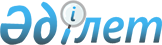 О внесении изменений в решение маслихата города Актобе от 21 декабря 2017 года № 272 "Об утверждении Правил управления бесхозяйными отходами, признанными решением суда поступившими в коммунальную собственность по городу Актобе"
					
			Утративший силу
			
			
		
					Решение маслихата города Актобе Актюбинской области от 5 марта 2021 года № 25. Зарегистрировано Департаментом юстиции Актюбинской области 10 марта 2021 года № 8089. Утратило силу решением маслихата города Актобе Актюбинской области от 15 декабря 2021 года № 116
      Сноска. Утратило силу решением маслихата города Актобе Актюбинской области от 15.12.2021 № 116 (вводится в действие по истечении десяти календарных дней после дня его первого официального опубликования).
      В соответствии с подпунктом 3) статьи 19-1 Экологического кодекса Республики Казахстан от 9 января 2007 года, со статьей 6 Закона Республики Казахстан от 23 января 2001 года "О местном государственном управлении и самоуправлении в Республике Казахстан", статьей 50 Закона Республики Казахстан от 6 апреля 2016 года "О правовых актах", маслихат города Актобе РЕШИЛ:
      1. Внести в решение маслихата города Актобе от 21 декабря 2017 года № 272 "Об утверждении Правил управления бесхозяйными отходами, признанными решением суда поступившими в коммунальную собственность по городу Актобе" (зарегистрированное в Реестре государственной регистрации нормативных правовых актов за № 5831, опубликованное 22 января 2018 года в эталонном контрольном банке нормативных правовых актов Республики Казахстан в электронном виде) следующие изменения:
      в Правилах управления бесхозяйными отходами, признанными решением суда поступившими в коммунальную собственность по городу Актобе, утвержденных вышеуказанным решением:
      пункт 1 текста на русском языке изложить в следующей редакции, текст на казахском языке не изменяется:
      "1. Настоящие Правила управления бесхозяйными отходами, признанными решением суда поступившими в коммунальную собственность по городу Актобе (далее – Правила), разработаны в соответствии с подпунктом 5) статьи 20-1 Экологического кодекса Республики Казахстан от 9 января 2007 года и определяют порядок управления бесхозяйными отходами, признанными решением суда поступившими в коммунальную собственность (далее – отходы).";
      пункт 4 изложить в следующей редакции:
      "4. Для целей управления отходами местным исполнительным органом создается комиссия из представителей заинтересованных структурных подразделений (далее - Комиссия).
      Органом по организации работ по управлению отходами определяется государственное учреждение "Отдел жилищно- коммунального хозяйства, пассажирского транспорта и автомобильных дорог города Актобе" акимата города Актобе, уполномоченное на осуществление функций в сфере коммунального хозяйства и финансируемый из соответствующего местного бюджета.";
      в пункт 5 текста на казахском языке внесено изменение, текст на русском языке не изменяется;
      пункт 6 текста на русском языке изложить в следующей редакции, текст на казахском языке не изменяется:
      "6. Учет, хранение, оценка, дальнейшее использование отходов осуществляется в соответствии с Правилами учета, хранения, оценки и дальнейшего использования имущества, обращенного (поступившего) в собственность государства по отдельным основаниям, утвержденными постановлением Правительства Республики Казахстан от 26 июля 2002 года № 833 "Некоторые вопросы учета, хранения, оценки и дальнейшего использования имущества, обращенного (поступившего) в собственность государства по отдельным основаниям".".
      2. Государственному учреждению "Аппарат маслихата города Актобе" в установленном законодательством порядке обеспечить:
      1) государственную регистрацию настоящего решения в Департаменте юстиции Актюбинской области;
      2) размещение настоящего решения на интернет–ресурсе маслихата города Актобе, после его официального опубликования.
      3. Настоящее решение вводится в действие со дня его первого официального опубликования.
					© 2012. РГП на ПХВ «Институт законодательства и правовой информации Республики Казахстан» Министерства юстиции Республики Казахстан
				
      Председатель сессии маслихата города Актобе 

Н. Махамбетов

      Секретарь маслихата города Актобе 

А. Даржанова
